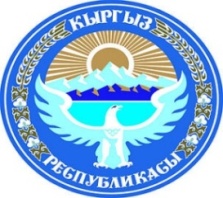 Кызыл-Кыя шары, Школьная көчөсү 27. Телефондор (03657) 5-01-44, 5-01-90, 5-41-54, факс (03657) 5-01-44                                                     город Кызыл-Кыя, улица Школьная 27. Телефоны  (03657) 5-01-44, 5-01-90, 5-41-54, факс (03657) 5-01-44УЧЕБНО-МЕТОДИЧЕСКАЯ РАБОТА  на цикле «Технология механизация и электроснабжение горных работ»Методические указанияСоставитель: Заведующий цикла Сайпидинов А.                                                   Кызыл-Кия-2023 года                                     1. ОБЩИЕ ПОЛОЖЕНИЯМетодическая работа цикла «Технология механизация и электроснабжение горных работ» далее «ТМиЭГР» – это планируемая деятельность его преподавателей, направленная на совершенствование существующих, а также разработку и внедрение новых принципов, форм и методов организации  учебного процесса в области изучение технических предметов.Методическая работа в цикле осуществляется на коллелжском уровне.Общий контроль за организацией методической работы осуществляет заведующий цикла.Методическая работа в цикле регламентируется:- документами Министерства образования и науки КР;- приказами и распоряжениями по колледжу;- решениями и рекомендациями Метод совета колледжа;- планом работы .2. ЗАДАЧИ И СОДЕРЖАНИЕ МЕТОДИЧЕСКОЙ РАБОТЫМетодическая работа представляет собой комплекс мероприятий, направленных на обеспечение образовательного процесса учебно-методической документацией, повышение педагогического мастерства преподавателей, совершенствование  аудиторной и самостоятельной работы студентов, улучшение всех форм, видов и методов учебной работы с учётом состояния и перспектив развития промышленных предприятий, организаций, учреждений, для которых университет готовит  специалистов.Основная цель методической работы – создание условий, способствующих повышению эффективности и качества учебного процесса.Основным звеном, выполняющим методическую работу по учебным дисциплинам, является цикл.  Решение задач, обеспечивающих достижение основной цели методической работы, осуществляется в формах: «учебно-методической работы» (УМР); «научно-методической работы» (НМР); «организационно-методической работы» (ОМР) «экспертно-методической работы» (ЭМР). Эти формы работ не имеют жёсткого разграничения и допускают «пересечение»по содержанию.Учебно-методическая работаУчебно-методическая работа направлена на совершенствование методики преподавания дисциплин, непосредственное методическое обеспечение учебного процесса, внедрение в него рекомендаций, выработанных в результате выполнения  НМР, повышение педагогической квалификации профессорско-преподавательского состава и включает:составление проектов новых учебных рабочих планов направлений подготовки специалистов;составление рабочих программ по вновь вводимым дисциплинам, пересмотр действующих программ;постановку новых и модернизация действующих лабораторных работ;разработку методических материалов по контролю знаний студентов;составление карт обеспеченности дисциплин учебной и учебно-методической литературой, учебно-методическойдокументацией;составление документов по планированию учебного процесса: календарных планов дисциплин, графика, самостоятельной работы студентов, графика прохождения практики;контрольные посещения занятий заведующими кафедрой: взаимные посещения занятий, участие в проведениипоказательных, открытых и пробных занятий;подготовку и проведение инструкторско-методических занятий с преподавателями;все виды работ по подготовке преподавателя к ведению учебных занятий;разработку учебно-программной документации, необходимой для проведения образовательного процесса, включающей учебно-методические комплексы по дисциплинам, направлениям подготовки, учебники и учебные пособия, конспекты лекций, задачники, тесты, задания к упражнениям, лабораторным и курсовым работам, пособия к курсовым и дипломным проектам, образцы их выполнения; методические разработки по применению новых информационных  технологий в учебном процессе и другие учебно-методические документы;разработку технологий формирования в процессе обучения компетенций выпускников, их профессиональнозначимых качеств личности как специалистов;методическое обеспечение производственных практик, разработку к ним пакетов индивидуальных заданий;проектирование и изготовление наглядных средств обучения (макетов, моделей, демонстрационных стендов и др.);внедрение в учебный процесс результатов научно-методических исследований, новых информационных технологий обучения (автоматизированные системы обучения, виртуальный лабораторный практикум, презентации лекций,  компьютерное тестирование и др.);методическую работу в рамках повышения квалификации преподавателей;подготовку методического обеспечения самостоятельной работы студентов.Научно-методическая работаНаучно-методическая работа имеет главной целью перспективное развитие процесса обучения, совершенствование его  содержания и методики преподавания, поиск новых принципов, закономерностей, методов, форм и средств организации и  технологии учебного процесса и проводится с целью выработки стратегических направлений совершенствованияобразовательного процесса. В основе её лежат изучение и внедрение передового педагогического опыта, выполнениенаучных исследований коллективами исследователей или отдельными преподавателями и использование полученных  результатов в практике образовательного процесса колледжа.Этот вид методической работы включает:разработку рабочих вариантов государственных образовательных стандартов на подготовку специалистов*;формирование требований к личностным и профессионально значимым качествам подготовки специалиста, разработку соответствующих развивающих технологий;разработку критериев оценки качества образовательной деятельности колледжа в целом, его структурных  подразделений, конкретных преподавателей, подготавливаемых специалистов;разработку концепций построения новых и модернизации реализуемых учебных программ дисциплин в рамках  нового содержания с учётом современных методов и технологий обучения;формулирование общих требований к итоговым аттестационным испытаниям выпускников;составление логических схем и технологических карт подготовки специалистов с целью согласования перечня и содержания дисциплин;подготовку и проведение научно-методических конференций и семинаров по проблемам профессионального  образования;осуществление научно-методического руководства работой факультетов, формирование индивидуальных заданий  на повышение квалификации профессорско-преподавательского состава;разработку нормативных документов, регламентирующих все виды методической деятельности в университете;выполнение научных работ по проблемам создания инновационных образовательных систем;выполнение плановых госбюджетных НМР по проблемам высшей школы;написание и подготовку к изданию учебников и учебных пособий, научно-методических статей и докладов;научное редактирование учебников, учебных пособий, научно-методических статей и докладов;рецензирование учебников, учебных пособий, конкурсных и других материалов;участие в работе специализированных советов, совета вуза, совета факультета, секциях научно-методических  советов и комиссий;разработку новых образовательных технологий.Организационно-методическая работаОрганизационно-методическая работа охватывает мероприятия по управлению методической работой и обеспечивает  планирование, реализацию и контроль результативности принятой в колледже стратегии совершенствования учебногопроцесса и его методического обеспечения. Она включает такие виды деятельности, как:руководство и координацию системы методической работы в колледже;планирование и организацию деятельности методических советов и комиссий колледже ;организацию работы методических кабинетов и специализированных аудиторий кафедр;подготовку и проведение научно-методических конференций, совещаний и семинаров, смотров, конкурсов,  выставок;содействие аудиту методической деятельности факультетов и кафедр;организацию содействия системы повышения квалификации профессорско-преподавательского состава;курирование зарубежных стажировок и командировок учебно-методического характера;подготовку материалов к заседаниям кафедры, работу в составе (в качестве председателя или члена) методической группы кафедры, методического совета  факультета, научно-методического совета колледже;работу по заданиям органов управления высшей школой (федеральных и региональных).Экспертно-методическая работаЭкспертно-методическая работа решает задачи оценки качества подготовки специалистов, проведения образовательного процесса в целом по университету и в его структурных подразделениях, уровня выполненной научно - организационно- и учебно-методической работы и выработки единых педагогических требований, без которых нельзя  рассчитывать на достижение высоких показателей образовательного процесса. Она выполняется заведующими кафедрами, ведущими преподавателями университета или специально созданными комиссиями. Этот вид методической работы  включает:• анализ выполненных преподавателями учебно-методических разработок, обобщение и анализ передового педагогического опыта, отбор и рекомендацию лучших разработок для участия в смотрах-конкурсах;• разработку системы ЭМР тактического и стратегического видов и соответствующих планов контрольно-аналитических мероприятий по университету;• посещение занятий преподавателей и последующий анализ методического уровня ведения занятий;• подготовку заключений о качестве методической работы подразделений университета и отдельных преподавателей и о степени её соответствия современным требованиям к уровню методической работы подразделения и штатной должности  преподавателя;• разработку тестовых заданий для оценки качества и уровня подготовки студентов по отдельным дисциплинам,  комплексам и выпускным квалификационным испытаниям.3. УПРАВЛЕНИЕ МЕТОДИЧЕСКОЙ РАБОТОЙ В ВУЗЕЦель управления – обеспечение надлежащей эффективности мероприятий по решению задач методической работы. Содержанием управления является целенаправленное воздействие на процессы, стадии и содержание методической  работы на кафедральном, факультетском и университетском уровнях.Функциями управления методической работой на каждом уровне являются: прогнозирование; планирование; организация; реализация (регулирование и координация) мероприятия; учёт; контроль; коррекция.Организационная структура системы управления методической работой в вузе схематически представляется  следующим образом.4. ОБЩАЯ ОРГАНИЗАЦИЯ МЕТОДИЧЕСКОЙ РАБОТЫ В МАСШТАБЕ КОЛЛЕДЖАМетодическая работа на цикле  включает: определение главных направлений и проблем этой работы; её координацию и контроль; руководство всеми структурными подразделениями, выполняющими методическую работу; решение  методических проблем и отдельных частных проблем; обеспечение широкого  обмена передовым опытом работы и его внедрение; организацию повышения квалификации профессорско-преподавательского  состава.Руководство методической работой через заведующего  качества  образования, который непосредственно несёт ответственность за организацию и состояние методической работы и периодически отчитывается о ней перед советом колледжа.Разработка и принятие принципиальных решений в области методической работы осуществляется с участием Учёного совета колледжа, который рассматривает планы методической работы и работы, выработанные  последние решения по наиболее важным проблемам, отчёты о методической работе и о работе Научно-методического  совета.Научно-методический советНаучно-методический совет университета является постоянно действующим рабочим органом, обеспечивающим  подготовку научно-обоснованных рекомендаций по вопросам руководства, координации, перспективам развития и анализа  педагогической деятельности цикла.Решения НМС имеют рекомендательную силу и служат основой для принятия решений,а также для разработки распорядительных документов цикла.Научно-методический совет:• формулирует концепцию образовательной деятельности цикла и представляет её на утверждение Учёному  совету;• готовит и представляет на Учёный совет колледжа основные документы о методической работе;• определяет основные направления всех форм методической работы в колледже;• организует разработку перечней компетенций и профессионально значимых качеств личности у студентов, а также  методики их формирования;• изучает, обобщает опыт методической работы вузов Кыргызстана и зарубежных стран и рекомендует его для реализации в  колледже;• обобщает и распространяет опыт методической работы;• анализирует результаты законченных НМР, разрабатывает рекомендации по их реализации в образовательном  процессе;• создаёт комиссии по основным направлениям методической работы и организует их работу;• организует проведение научно-методических конференций колледжа.Руководит работой НМС его председатель, которым является заведующий качестваобразования. Председатель НМС:• руководит планированием работы НМС;• ведёт заседания НМС;• руководит работой комиссий через своих заместителей и учёного секретаря НМС;• анализирует деятельность методических советов циклов;• представляет результаты работы НМС совета в Учёном совете колледжа.Заместители председателя НМС:• замещают председателя совета в его отсутствие;• готовят заседания НМС и его президиума;• организуют и контролируют работу комиссий по циклам дисциплин;• участвуют в разработке проектов планов работы НМС;• организуют изучение и анализ методической работы, обобщают результаты и докладывают о них НМС.Учёный секретарь НМС:• совместно с председателем и его заместителями планирует и организует работу НМС;• готовит информацию по вопросам деятельности НМС;• ведёт протоколы заседаний и всю документацию НМС;• готовит информацию о работе НМС для публикации в печати.Методический кабинет:• разрабатывает мероприятия по совершенствованию методической работы;• организует текущую методическую работу по адаптации и реализации новых образовательных систем, новых  учебных планов и программ;• организует подготовку и проведение научно-методических конференций;• организует работу по анализу и экспертизе методического обеспечения учебного процесса и форм проведения  занятий;• доводит до факультетов, институтов и кафедр документы вышестоящих организаций и администрации колледжа по вопросам  методической работы;• обеспечивает организацию заседаний научно- и организационно-методических советов колледжа  и доведение  решений советов до исполнителей;• организует хранение издаваемых в колледже  основных методических материалов и знакомит с ними  преподавателей колледжа  и других вузов.Руководство методической работой в масштабе циклаНепосредственное руководство всей методической работой в колледже осуществляет заведующий по качеству образования, а на цикле заведующий цикла который:• координирует свою деятельность с  руководителями структурных подразделений колледжа  вцелях создания и эффективного использования методического обеспечения учебного процесса и системы менеджмента  качества образования;• регулярно информирует ректора и Учёный совет колледжа  о состоянии методического обеспечения учебного  процесса и качества образования. Разрабатывает предложения по совершенствованию организации методического  обеспечения учебного процесса в колледже и на цикле гуманитарных дисциплин например;• контролирует исполнение указаний директивных органов, Министерства образования и науки, приказов ректора и решений совета университета по кругу вопросов, связанных с методическим обеспечением  учебного процесса и качества образования;• осуществляет руководство составлением и установленной отчётной документации по методической работе и  качеству образования;• проводит экспертизу материалов по лицензированию, аттестации и аккредитации вуза в части методического  обеспечения и качества образования;• организует контроль соответствия состава и структуры учебно-методических комплексов дисциплин требованиям ГОС;• осуществляет руководство разработкой основных образовательных программ, реализуемых в колледже,  составлением рабочих учебных планов подготовки по образовательным программам  среднего и начального  профессионального образования. Координирует работу по оптимизации учебных планов подготовки в соответствии с их  методическим обеспечением;• осуществляет контроль учебно-методической работы факультетов и кафедр. Отвечает за взаимодействие   циклов, профилирующих циклов  с учебно-методическими объединениями;• осуществляет руководство по мониторингу обеспеченности колледжа  учебно-методическими материалами, планирования  издания методической литературы, востребованности изданий и находящейся в библиотеке колледжа  методической  литературы;• осуществляет планирование и контроль подготовки и издания учебников, учебных пособий, контроль обеспечения  студентов учебно-методической литературой и деятельности библиотеки в колледже;• разрабатывает предложения по использованию в учебном процессе новых информационных технологий, организует  работу по подготовке электронных учебников, учебных пособий как на кыргызском, так и на русском  языках;• организует проведение экспертизы учебных материалов на предмет присвоения грифов, осуществляет руководство  экспертизой аттестационных дел по присвоению учёных званий преподавателям вуза;• организует совещания, семинары, конференции по проблемам методического обеспечения учебного процесса;• организует работу по проведению конкурсов на лучшие учебно-методические разработки лучших преподавателей-лекторов и наглядное представление результатов конкурсов;• осуществляет координацию деятельности и обеспечивает своевременное и качественное выполнение задач и  функций, возложенных на подчинённые подразделения: НМС, РИС, Методический кабинет, библиотеку;• готовит приказы, распоряжения и даёт указания, обязательные для сотрудников подразделений, в рамках своих  функциональных полномочий;• отвечает за подбор, расстановку и необходимый уровень квалификации кадрового состава подчинённых  подразделений; осуществляет контроль за выполнением графика отпусков сотрудников этих подразделений;• распределяет между подчинёнными подразделениями и представляет на утверждение ректору централизованные  ресурсы (штаты, финансы, площади и т.д.);• осуществляет переписку с физическими и юридическими лицами, ведёт их приём в соответствии со своими  функциональными обязанностями;• распоряжается кредитами по обеспечению учебного процесса учебной литературой. Контролирует списаниеучебной литературы. Следит за составлением заявок по оснащению учебного процесса учебной литературой.Редакционно-издательская деятельностьОрганизация редакционно-издательской деятельности осуществляется через Редакционно-издательский совет (РИС),  который является постоянно действующим совещательным органом при проректоре по методической работе и качеству образования университета, способствующим повышению научного уровня и практической ценности выпускаемой  учебной и научной литературы и учебно-методической документации, подготовленной преподавателями инаучными работниками.Решения РИС имеют рекомендательную силу и служат основой для разработки распорядительных документов.Редакционно-издательский совет:• организует изучение обеспеченности образовательного процесса учебной, научной и методической литературой;• разрабатывает и вносит предложения руководству колледжа  по ежегодным проектам тематических планов издания учебной, научной и методической литературы, учебно-методической документации, проектам планов редакционно-издательской подготовки рукописей и перспективных планов изданий;• изучает качество подготовленных к печати учебников, учебных пособий, научно-методической литературы, а также учебно-методической документации, разрабатывает рекомендации по их совершенствованию;• рассматривает вопросы, связанные с методическим обеспечением редакционно-издательской деятельности Состав РИС утверждает директор колледжа своим приказом на три года.В состав РИС входят научно-педагогические работники, заведующий редакционно-издательским отделом, директор,  библиотекарь, редакторы.Библиотечное делоОрганизация библиотечного дела осуществляется через Библиотечный совет, который является постоянно  действующим совещательным органом, подотчётным Заведующему качеству образования.Библиотечный совет:• оказывает библиотеке научно- и организационно-методическую помощь в деле формирования её фондов;• разрабатывает технологии эффективного использования студентами и сотрудниками колледжа  библиотечного  потенциала колледжа;• рассматривает и вносит предложения по совершенствованию обслуживания литературой читателей и внедрения  современных технологий и технических средств в библиотечное дело;• изучает передовой опыт библиотековедения, проводит научно-методические конференции по его распространению  и проблемам формирования потребности в изучении духовной культуры человечества посредством библиотеки.5. ОРГАНИЗАЦИЯ МЕТОДИЧЕСКОЙ РАБОТЫ НА ЦИКЛЕОбщие положенияОсновным содержанием методической работы на цикле  является координация и контроль  методической работы, с целью совершенствования подготовки специалистов по направлениям  (специальностям) цикла.Методической работой на цикле  руководит заведующий. Он несёт ответственность за состояние этой работы  на цикле и подотчётен перед директором, Учёным советом и НМС колледжа.Методическая работа цикла  ведётся в соответствии с годовым планом.В решении принципиальных вопросов методической работы участвует Учёный совет колледжа; он обсуждает основные  методические проблемы, рассматривает подготовленные на цикле  учебно-методические документы.С целью объединения усилий цикла в решении задач методической работы, для оказания помощи заведующему по качеству образования  в организации и повседневном руководстве в колледже создаётся Методический совет колледжа (МСК), который координирует все виды методической работы на цикле, обеспечивает реализацию в структурных подразделениях колледжа  решений в области методической работы вышестоящих организаций и вносит в этиорганизации свои предложения, разрабатывает и рекомендует к внедрению конкретные предложения по совершенствованию  учебного процесса на циклах.Решения МСК имеют рекомендательную силу и служат основой для принятия решений идля разработки соответствующих им распорядительных документов.Методический совет циклаМетодическим советом цикла руководит Заведующий циклом. В состав методического совета входят ведущие преподаватели.Деятельность методического совета планируют на учебный год, план работы утверждают на первом в учебном году  заседании методического совета после согласования с заместителем председателя НМС колледжа.В конце учебного года председатель методического совета представляет отчёт о работе, проделанной за учебный год, с перечислением разработанных и внедрённых методическихрекомендаций.Методический совет:· изучает, обобщает и внедряет передовой опыт методической работы вузов,  других структурных подразделений колледжа, обобщает и распространяет передовой опыт работы преподавателей  факультета;· определяет основные направления методической работы и отдельных циклов  на учебный год;· участвует в подготовке документов и организации работ по лицензированию, аттестации и аккредитации  образовательной деятельности и образовательных программ;· анализирует результаты научно-методической и учебно-методической работы цикла, изучает эффективность  используемых и внедряемых технологий обучения;· осуществляет контроль и координацию методической работы, НМС по направлениям;· рассматривает и вносит предложения о внедрении учебных планов подготовки;· организует взаимодействие методических групп (советов) циклов между собой и с методическими  группами (советами);· участвует в разработке и реализации плана НМР на цикле;· организует анализ планов методической работы, НМС по направлению и их согласование;· организует, готовит и проводит методические конференции и семинары;· анализирует и проводит обсуждение содержания преподаваемых дисциплин во взаимосвязи их с другими дисциплинами и с позиций обязательных планируемых результатов обучения;· изучает и анализирует постановку преподавания отдельных дисциплин, качества их методического обеспечения;· осуществляет организационно-методическое руководство работой методических групп; оказывает им  помощь в организации и ведении методической работы;· разрабатывает практические мероприятия по выполнению на цикле решений вышестоящих органов;- организует и контролирует их выполнения;· осуществляет методическое руководство разработкой проектов основных образовательных программ (ООП) по направлениям, учебно-методических комплексов по дисциплинам, разработку учебно-методических документов;· организует и контролирует разработку сквозных программ определённых видов подготовки студентов;· рассматривает рукописи учебников и учебных пособий, учебно-методических комплексов и других материалов, составленных циклами, и представляет их к изданию;· проводит на цикле смотры, конкурсы, выставки и других мероприятия по методическим проблемам;· участвует в подготовке и проведении межвузовских и внутривузовских научно-методических конференций и  семинаров, смотров, конкурсов, выставок и других мероприятий методического направления;· составляет отчёты, доклады и справки о методической работе на цикле.МСК наделяется следующими правами:- рассматривать и согласовывать планы методической работы циклов;- проверять и оценивать методическую работу и отдельных исполнителей; проверять деятельность методических групп кафедр, НМС по направлениям; давать рекомендации по организации методической работы на циклах;- заслушивать информацию заведующих, председателей методических групп кафедр и отдельныхпреподавателей по вопросам методической работы;- принимать решения и рекомендации по вопросам методической работы на факультете, готовить проекты  распоряжений декана по этим вопросам;- готовить и передавать на рассмотрение вышестоящих органов предложения по совершенствованию методической  работы;- вносить на рассмотрение декана факультета предложения о поощрении преподавателей за достижения в области  методической работы;- рассматривать отчёты о методической работе кафедр, НМС по направлениям.6. ОРГАНИЗАЦИЯ МЕТОДИЧЕСКОЙ РАБОТЫ НА ЦИКЛЕОбщие положенияМетодическая работа на цикле  направлена на совершенствование преподавания закреплённых за циклом дисциплин, оптимизацию и интенсификацию учебного процесса, улучшение его методического обеспечения, повышение  педагогической квалификации профессорско-преподавательского состава.Содержание методической работы цикла  определяется планом работы.Методическая работа на кафедре выполняется силами преподавателей в пределах «второй половины» шестичасового  рабочего дня. Методическая работа, выполняемая преподавателем в рамках любой из её форм (УМР, НМР, ОМР, ЭМР),  рассматривается как его функциональная обязанность. Эта работа планируется и учитывается в соответствующем разделе индивидуального плана работы преподавателя. Объём и качество методической работы служат одним из главных критериев оценки деятельности преподавателя.Помимо методической работы непосредственно по преподаваемой дисциплине, преподаватели могут привлекаться к  разработке методических вопросов, а также к участию в  деятельности коллегиальных методических органов и в ОМР по отдельным заданиям органов управления.Определённые виды работы по методическому обеспечению учебного процесса выполняются учебно-вспомогательным  персоналом цикла, что определяется должностными инструкциями соответствующих лиц и планами работы.Методической работой на цикле  руководит заведующий. Он несёт ответственность за её состояние:  эффективность и качество, уровень организации и обеспечения учебного процесса. По этим вопросам он подотчётен директору, советам, МСФ и НМС колледжа.С целью объединения усилий профессорско-преподавательского состава в решении задач методической работы, дляоказания помощи заведующему цикла  в повседневном и конкретном руководстве ею создаётся методическая группа  кафедры (МГК); на выпускающих циклах  – Научно-методический совет по направлению (НМСН). .Задачи НМСН Научно-методический совет по направлению:- разработка основной образовательной программы по направлению (специальности);- обеспечение методического и дидактического единства учебно-воспитательного процесса;- устранение дублирования учебно-программного материала, обеспечение его преемственности и непрерывности с  позиции формирования профессиональных знаний, навыков и умений выпускников;- усиление планомерности и целенаправленности УМР преподавателей, повышение её роли в совершенствовании  учебного процесса;- интенсификация учебного процесса на основе комплексного использования новых информационных технологий,  передовых методов, организационных форм и средств обучения;- интеграция учебного процесса с наукой и производством с учётом региональной компоненты образования;- совершенствование методического руководства самостоятельной работой студентов, разработка рациональных  форм её планирования, организации и контроля.НМСН участвует в разработке основной образовательной программы (далее – ООП), представляющей собой комплект нормативных документов, определяющий цели, содержание и методы реализации процесса обучения и воспитания. При этом решаются задачи:- определить полный перечень дисциплин ООП;- обеспечить необходимую целостность образовательной программы, сочетающую фундаментальность подготовки смеждисциплинарным характером профессиональной деятельности специалиста;- определить соотношение между аудиторной нагрузкой и самостоятельной работой студента;- установить целесообразное соотношение между теоретической и практической составляющими содержания  образования;- найти наиболее эффективные, с точки зрения достижения поставленных целей, виды учебных занятий,  образовательные технологии и др.НМСН должен иметь следующую документацию:• государственный образовательный стандарт высшего профессионального образования для данного направления  (специальности);• основную образовательную программу (ООП), в структуру которой входят: перечень профилей профессиональной  подготовки, согласованный с соответствующим УМО; цели ООП; учебный план по направлению, включающий: график  учебного процесса; сводные данные по бюджету времени студента; перечень, объёмы и последовательность изучения   дисциплин, их распределение по видам учебных занятий, формы промежуточного и итогового контроля и итоговой  аттестации;• совокупность вузовских программ учебных дисциплин и практик, определяющих полное содержание и порядок  проведения промежуточных и итоговых аттестаций (в соответствии с требованиями к итоговой аттестации ГОС);• квалификационные требования к уровню подготовки выпускника, разработанные в соответствии с требованиями  по данному направлению (специальности);• сквозную программу производственных практик студентов;• календарный график внеаудиторной самостоятельной работы студентов и контроля знаний по семестрам;• методические указания по курсовому и дипломному проектированию.Каждая программа учебной дисциплины, как правило, должна содержать:- цели изучения дисциплины, соотношение с общими целями ООП, в том числе имеющими междисциплинарный  характер или связанными с задачами воспитания;- содержание дисциплины, структурирования по видам учебных занятий с указанием их объёмов;- учебно-методическое обеспечение дисциплины, включая перечень основной и дополнительной литературы,  методические рекомендации (материалы) преподавателю и методические указания студентам, рекомендации по использованию информационных технологий.Методическая группа Методическая группа цикла (МГЦ) является коллегиальным органом и состоит из председателя и нескольких членов.Персональный состав уточняется перед началом учебного года на заседании кафедры, согласовывается с МС Колледжа и  объявляется распоряжением по кафедре. Организационно-методическое руководство деятельностью методических групп циклов.Методическая группа цикла:• определяет основные направления методической работы;• вырабатывает единый подход и оптимальные пути решения методических проблем;• составляет план методической работы;• анализирует состояние учебного процесса и всех видов методической работы на цикле, разрабатывает  рекомендации по совершенствованию содержания, форм и методов обучения;• организует внедрение методических рекомендаций, выработанных кафедрой, методическим советом цикла, научно-методическим советом;• принимает активное участие в разработке и совершенствовании образовательных программ подготовки  специалистов, соответствующих учебных планов и программ;• организует взаимодействие с методическими группами других циклов для согласования учебных планов, программ  и обмена опытом;• готовит и проводит методические семинары;• готовит предложения по обеспечению учебного процесса учебниками и учебными пособиями, проводит первичное  рецензирование и обсуждение методических разработок преподавателей цикла;• изучает, обобщает и внедряет в учебный процесс кафедры положительный опыт родственных вузов и зарубежья, опыт работы преподавателей циклов;• готовит рекомендации к составлению индивидуальных планов преподавателей по соответствующим направлениям  методической работы, рассматривает эти планы перед утверждением их заведующим;• осуществляет контроль за ходом выполнения плана методической работы, индивидуальных планов  преподавателей;• разрабатывает мероприятия по выполнению решений вышестоящих органов, организует и контролирует их выполнение;• осуществляет оценку результатов методической работы и готовит рекомендации по её стимулированию;• организует открытые занятия и взаимные посещения занятий, работу методического семинара, конкурсов, выставок  и других мероприятий методического направления;• планирует и организует редакционно-издательскую деятельность цикла;• оказывает помощь преподавателям в выполнении методической работы;• осуществляет сбор, анализ и обобщение предложений по совершенствованию методической работы;• обеспечивает составление отчётов, докладов, справок по вопросам методической работы цикла.Методическая работа преподавателейМетодическая работа цикла в конечном итоге базируется на работе отдельных преподавателей, включая и заведующего цикла.В методической работе преподавателя выделяют индивидуальную и коллективную формы выполнения. Коллективная  методическая работа преподавателя реализуется через деятельность структурных подразделений колледжа иВне колледжских учебно-методических структур Министерства образования и науки осуществляющих планирование и организацию методической работы колледжа, методических советов. К индивидуальной методической работе относят самостоятельную работу преподавателя и работу, проводимую с  преподавателем его руководителями.Методическая работа преподавателя планируется заведующим кафедрой на учебный год и отражается в индивидуальном плане преподавателя. В содержание её включают элементы всех видов методической работы, а её объём,  соотношение составляющих видов и конкретное наполнение определяются штатной должностью преподавателя.